Pracovní list si nemusíš tisknout, vyplňuj přímo do tohoto dokumentu, ulož a odešli. Při práci můžeš používat učebnici a sešit. Práce bude hodnocena – váha známky 0,4.Kapaliny1) Napiš 4 vlastnosti kapalin:2) Při kolika stupních Celsia dochází k anomálii vody?    Jak se tato anomálie projevuje?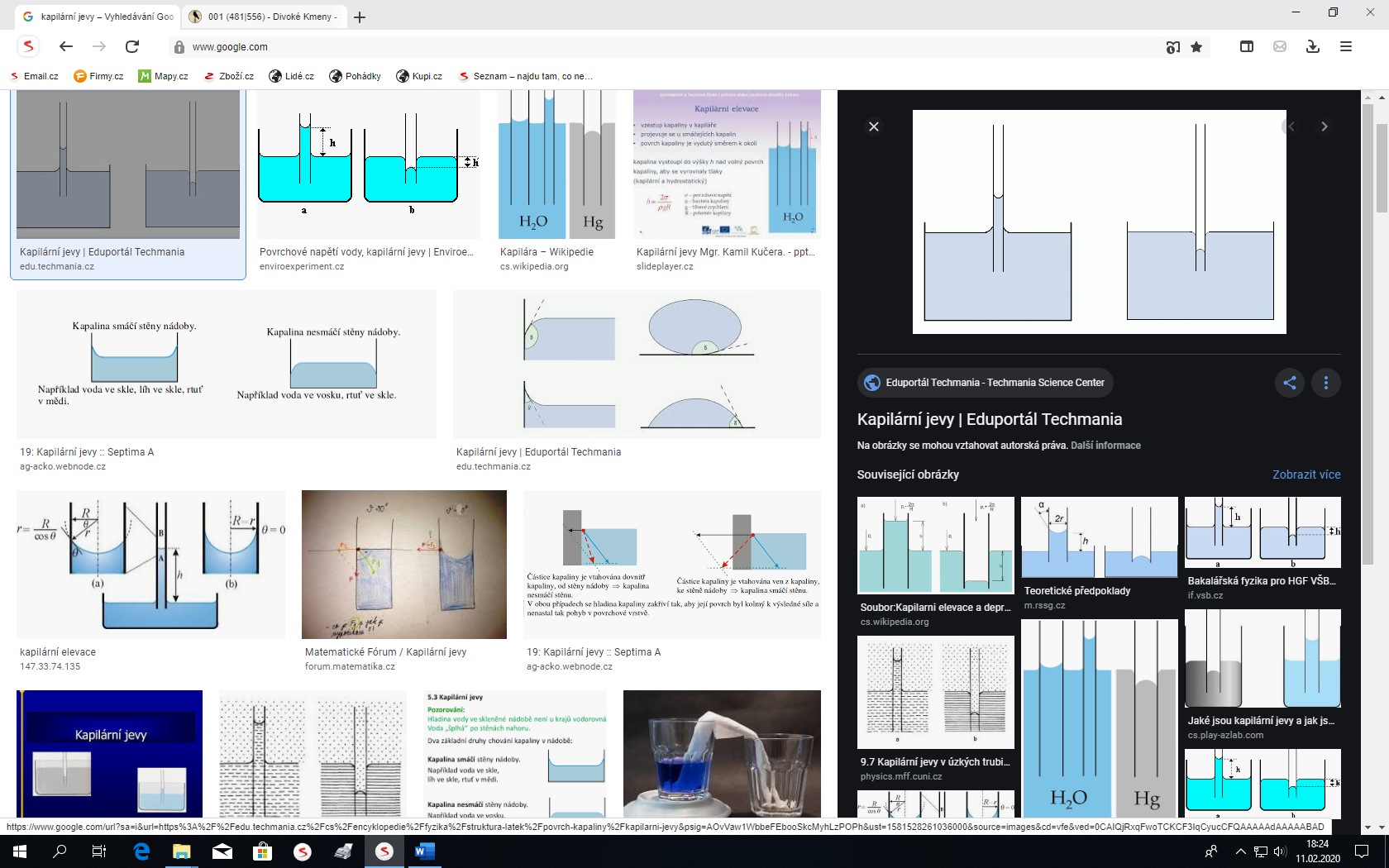 3) O jaký typ smáčivosti kapaliny jde na obrázku:                                                   a) kapilára smáčí stěny nádoby                                                   b) kapilára nesmáčí stěny nádoby4) Označ (obarvi) pravdivá tvrzení:Při zvýšení teploty kapaliny se zvětší její objem. Protože hmotnost se nemění, hustota kapaliny se zmenší.Kapilára je tenká trubička s vnitřním průměrem větším než 1cm.Savý papír funguje na principu kapilárních jevů.Pokud kapilára nesmáčí stěny nádoby, pak síly mezi molekulami stěny a molekulami kapaliny jsou menší než síly mezi molekulami kapaliny5) Napiš znění Archimedova zákona:6) Doplň tabulku:7) Rozhodni, zda těleso bude plavat na hladině, pokud o něm víš, že jeho vztlaková síla je větší než jeho tíhová síla.          a) plave na hladině                           b) vznáší se v kapalině                           c) klesá ke dnuFyzikální veličinaZnačka veličinyZákladní jednotkavztlaková sílametr krychlový, m3gravitační konstantaN/kgρ (ró)